 WYPRAWKA DLA KLASY III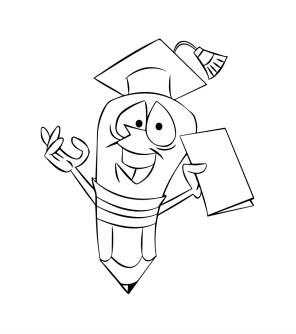 PODPISANE PRZYBORY PLASTYCZNE, KTÓRE BĘDĄ W SZKOLE: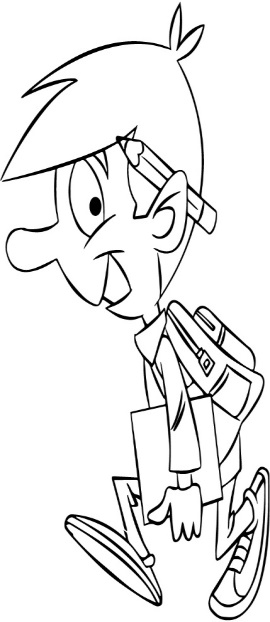  PLASTELINA – DUŻE OPAKOWANIE  FARBY PLAKATOWE  FARBY AKWARELOWE  3 PĘDZLE O RÓŻNEJ GRUBOŚCI WŁOŻONE DO FARBEKKUBEK NA WODĘ KREDKI - PASTELE  KREDKI ŚWIECOWE  2 KLEJE AMOS DUŻE (PROSZĘ OKLEIĆ PLASTREM I PODPISAĆ) 1 PAPIER KOLOROWY, TZW. WYCINANKA  1 BLOK TECHNICZNY BIAŁY A3 1 BLOK TECHNICZNY BIAŁY A4 1 BLOK TECHNICZNY KOLOROWY A4 1 BLOK TECHNICZNY KOLOROWY A3 RYZA PAPIERU KSERO BIAŁEGO 3 TECZKI FORMATU A4 SKOROSZYT A4 NA SPRAWDZIANY - PLASTIKOWY WPINANY                    Z OTWORAMI, W ŚRODKU 30 KOSZULEK A4  CHUSTECZKI NAWILŻANECHUSTECZKI HIGIENICZNE W PUDEŁKU - WYCIĄGANEPIÓRNIK, A W NIM (ZAWSZE!): 2 MIĘKKIE OŁÓWKI2 DŁUGOPISY ZMAZYWALNEBIAŁA GUMKA
TEMPERÓWKA ZE ZBIORNIKIEMKREDKI OŁÓWKOWE MAZAKI
ZAOKRĄGLONE NOŻYCZKIKLEJ W SZTYFCIELINIJKA ZESZYTY OBŁOŻONE ORAZ PODPISANE NA PRZEDNIEJ OKŁADCE: 3 ZESZYTY W KRATKĘ 16-KARTKOWE(ZESZYT DO KORESPONDENCJI, RELIGIA, EDUKACJA PRZYRODNICZA)                                                                                                        1 ZESZYT W KRATKĘ 32-KARTKOWY (EDUKACJA MATEMATYCZNA)5 ZESZYTÓW W 3-LINIĘ 16-KARTKOWYCH Z WYRAŹNIE ZAZNACZONĄ CZERWONĄ LINIĄ (EDUKACJA POLONISTYCZNA, JĘZYK ANGIELSKI)  1 ZESZYT W SZEROKĄ LINIĘ 32-KARTKOWY (EDUKACJA POLONISTYCZNA)STRÓJ NA ZAJĘCIA SPORTOWE W PODPISANYM WORKU:  OBUWIE SPORTOWE Z PODESZWĄ ANTYPOŚLIZGOWĄ (KAUCZUKOWĄ),BIAŁA KOSZULKA Z KRÓTKIM RĘKAWEM
CZARNE/GRANATOWE KRÓTKIE SPODENKI/ SPODNIE DRESOWE/ GETRYSTRÓJ GALOWY NA UROCZYSTOŚCI SZKOLNE: 
BIAŁA WIZYTOWA KOSZULA/BLUZKACZARNE/GRANATOWE SPODNIE LUB SPÓDNICA